INVESTORCHARTERVisionAnnexureATowards making Indian Securities Market - Transparent, Efficient, & Investor friendlybyprovidingsafe,reliable,transparentandtrustedrecordkeepingplatformforinvestorstoholdandtransfersecuritiesindematerializedform.MissionTo hold securities of investors in dematerialised form and facilitateits transfer,whileensuringsafekeepingofsecuritiesandprotectinginterestofinvestors.To provide timely and accurate information to investors with regard to their holdingandtransfer ofsecurities held bythem.To provide the highest standards of investor education, investor awareness andtimely services so as to enhance Investor Protection and create awareness aboutInvestorRights.Details ofbusinesstransactedbytheDepositoryandDepositoryParticipant(DP)A Depository is an organization which holds securities of investors in electronic form.Depositories provide services to various market participants - Exchanges, ClearingCorporations, Depository Participants (DPs), Issuers and Investorsin both primaryas well as secondary markets. The depository carries out its activities through itsagents which are known as Depository Participants (DP). Details availableon thelink[https://nsdl.co.in/dpsch.php]Descriptionofservicesprovidedbythe DepositorythroughDepositoryParticipants(DP) to investorsBasicServicesPage1 of4INVESTORCHARTERDepositoriesprovidespecialserviceslikepledge,hypothecation,internetbasedservices etc.inadditionto theircoreservicesandtheseincludePage2 of4INVESTORCHARTERDetailsofGrievanceRedressalMechanismTheProcessofinvestorgrievanceredressalPage3 of4INVESTORCHARTERFortheMulti-levelcomplaintresolutionmechanismavailableattheDepositories9[linktobeprovidedbytheParticipants]Guidancepertainingtospecialcircumstancesrelatedtomarketactivities:Termination oftheDepositoryParticipantDosandDon’tsforInvestorsRightsofinvestorsResponsibilitiesofInvestorsPage4 of4AnnexureBINFORMATIONCONTAINEDINLINKSTOTHEINVESTORCHARTERThis documentcontainsthecontentsin mainCharter mapped withthesamesuperscript.Para4(2)ofInvestorCharterPoint1:ValueAddedServices	Basic Services Demat Account (BSDA)1: The facility of BSDA with limitedservices for eligible individuals was introduced with the objective of achievingwiderfinancialinclusionandtoencourageholdingofdemataccounts.NoAnnual Maintenance Charges (AMC) shall be levied, if the value of securitiesholding is uptoRs. 50,000. For value of holdings between Rs 50,001- 2,00,000,AMC not exceeding Rs 100 is chargeable. In case of debt securities, there areno AMC charges for holding value uptoRs 1,00,000 and a maximum of Rs 100as AMC is chargeable for value of holdings between Rs 1,00,001 and Rs2,00,000.Transpositioncumdematerialization2:Incaseoftransposition-cum-dematerialisation,clientcangetsecuritiesdematerialisedinthesameaccountif the names appearing on the certificates match with the names in which theaccount has been opened but are in a different order. The same may be doneby submitting the security certificates along with the Transposition Form andDematRequestForm.Linkages with Clearing System3 for actual delivery of securities to the clearingsystem from the selling brokers and delivery of securities from the clearingsystem tothebuying broker.Point3:DigitizationofservicesprovidedbythedepositoriesE-account opening4: Account opening throughdigitalmode, popularly knownas “On-line Account opening”, wherein investor intending to open the demataccountcanvisitDPwebsite,fillintherequiredinformation,submittherequireddocuments,conductvideoIPVanddemataccountgetsopenedwithout visitingDPs office.Onlineinstructionsforexecution5:internet-enabledserviceslikeSpeed-e(NSDL)&Easiest(CDSL)empowerademataccountholderinmanaginghis/her securities‘anytime-anywhere’ in an efficient and convenientmannerand submit instructions online without the need to use paper. These facilitiesallowsBeneficialOwner(BO)tosubmittransferinstructionsandpledgeinstructionsincludingmarginpledgefromtheirdemataccount.Theinstructionfacilitiesarealsoavailableonmobileapplicationsthroughandroid,windowsandIOSplatforms.e-DIS/DematGateway:6Investorscangiveinstructionsfortransferofsecurities through e-DIS apart from physical DIS.Here, for on-market transferof securities, investors need to provide settlement number along with the ISINand quantity of securities being authorized for transfer. Client shall be requiredto authorize each e-DIS valid for a single settlement number / settlement date,bywayofOTPandPIN/password,bothgeneratedatDepositoriesend.Necessary risk containment measures are being adopted by Depositoriesinthisregard.e-CASfacility7:ConsolidatedAccountStatementsareavailableonlineandcould also be accessed through mobile app to facilitate the investors to view their holdings in demat form.Miscellaneous services8: Transaction alerts through SMS, e-locker facilities, chatbots for instantaneously responding to investor queries etc. have also beendeveloped.Para5(2)ofInvestorCharterComplaintResolutionprocessatDepositories9ComplaintResolutionprocessatDepositories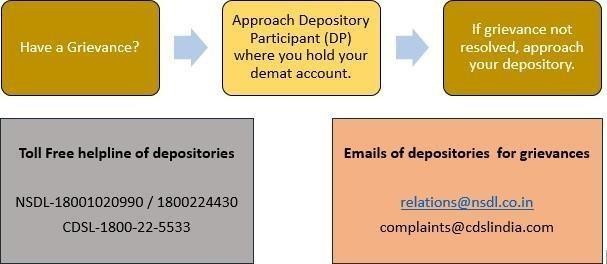 Para7ofInvestor CharterDosandDon’tsforInvestor10Para8ofInvestor CharterRightsofinvestors11ReceiveacopyofKYC,copyofaccountopeningdocuments.Nominimumbalanceisrequiredtobemaintainedinademataccount.Nochargesarepayableforopeningofdemataccounts.If executed, receive a copy of Power of Attorney. However, Power of Attorney isnotamandatoryrequirementasperSEBI/StockExchanges.Youhavetherightto revokeanyauthorization givenatanytime.You can open more than one demat account in the same name with single DP/multipleDPs.Receivestatementofaccountsperiodically.Incaseofanydiscrepanciesinstatements, take up the same with the DP immediately. If the DP does notrespond,takeupthematter withthe Depositories.Pledge and /or any other interest or encumbrance can be created on dematholdings.Right to give standing instructions with regard to the crediting of securities indemataccount.Investorcanexerciseitsrighttofreeze/defreezehis/herdemataccountorspecific securities / specific quantity of securities in the account, maintained withthe DP.Incaseofanygrievances,InvestorhasrighttoapproachParticipantorDepositoryorSEBIforgettingthesameresolvedwithinprescribedtimelines.Everyeligibleinvestorshareholderhasarighttocastitsvoteonvariousresolutions proposed by the companies for which Depositories havedevelopedan internetbased ‘e-Voting’ platform.Receive information about charges and fees.Any charges/tariff agreed uponshall not increase unless a notice in writing of not less than thirty days is given totheInvestor.Para9ofInvestor CharterResponsibilitiesof Investors12Deal with a SEBI registered DP for opening demat account, KYC and Depositoryactivities.Provide complete documents for account opening and KYC (Know Your Client).FillalltherequireddetailsinAccountOpeningForm/KYCforminownhandwritingand cancelouttheblanks.Read all documents and conditions being agreed before signing the accountopeningform.Accept the Delivery Instruction Slip (DIS) book from DP only (preprinted with aserial number along with client ID) and keep it in safe custody and do not sign orissue blankorpartiallyfilledDIS.AlwaysmentionthedetailslikeISIN,numberofsecuritiesaccurately.Inform	anychange	in	information	linked	to	demataccount	and obtainconfirmationofupdation in the system.Regularlyverifybalancesanddematstatementandreconcilewithtrades/transactions.Appointnominee(s)tofacilitateheirsinobtainingthesecuritiesintheirdemataccount.Donotfallpreytofraudsterssending emailsandSMSsluring totradeinstocks/securitiespromisinghuge profits.AnnexureCFormat for Investor Complaints Data to be displayed by DepositoryParticipantson theirrespectivewebsitesData for the month of February -2024Trend of monthlydisposalofcomplaints*Shouldincludecomplaintsofpreviousmonthsresolvedinthecurrentmonth,ifany.**Shouldincludetotalcomplaintspendingasonthelastdayofthemonth,ifany.^Average resolution time is the sum total of time taken to resolve each complaintin the current month divided by total number of complaints resolved in the currentmonth.TrendofannualdisposalofcomplaintsSr.no.BriefabouttheActivity/ServiceExpected Timelines for processing by theDPafterreceiptofproper documents1.Dematerializationofsecurities7days2.Rematerializationofsecurities7days3.Mutual	Fund	Conversion	/Destatementization5daysSr.no.BriefabouttheActivity/ServiceExpected Timelines for processing by theDPafterreceiptofproper documents4.Re-conversion	/Restatementisation	of	Mutualfundunits7days5.Transmissionofsecurities7days6.Registeringpledgerequest15days7.Closureofdemataccount30days8.SettlementInstructionDepositories to accept physical DIS for pay-inof securities upto 4 p.m and DIS in electronicform upto 6p.monT+1daySr.no.TypeofActivity/ServiceBriefabouttheActivity/Service1.ValueAddedServicesDepositories	also	provide	value	addedservices such asBasic Services DematAccount(BSDA)TranspositioncumdematerializationLinkageswithClearingSystemDistributionofcashandnon-cashcorporate benefits (Bonus, Rights, IPOsetc.)2.Consolidated Account statement(CAS)CAS is issued 10 days from the end of themonth(ifthereweretransactionsinthepreviousmonth)orhalfyearly(ifnotransactions).3.Digitalization	of	servicesprovidedbythedepositoriesDepositories	offer	below	technologysolutionsande-facilities totheirdemataccountholdersthroughDPs:Sr.no.TypeofActivity/ServiceBriefabouttheActivity/ServiceE-accountopeningOnlineinstructionsforexecutione-DIS/ DematGatewaye-CASfacilityMiscellaneous	services1.Investor	Complaint/GrievancesInvestor can lodge complaint/ grievance against theDepository/DPinthefollowingways:Electronicmode-SCORES (a web based centralized grievanceredressal	system	of	SEBI)[https://www.scores.gov.in/scores/Welcome.html]Respective Depository’s web portal dedicatedforthefilingofcompliant[https://www.epass.nsdl.com/complaints/websitecomplaints.aspx]Emails to designated email IDs of Depository[relations@nsdl.co.in]The complaints/ grievances lodged directly with theDepositoryshallberesolvedwithin30days.2.InvestorGrievanceRedressal CommitteeofDepositoryIf no amicable resolution is arrived, then the Investorhas the option to refer the complaint/grievancetothe Grievance Redressal Committee (GRC)of theDepository. Upon receipt of reference, the GRC willendeavortoresolvethecomplaint/grievancebyhearingtheparties,andexaminingthenecessaryinformationand documents.3.ArbitrationproceedingsTheInvestormayalsoavailthearbitrationmechanismsetoutintheByelawsandBusinessRules/OperatingInstructionsoftheDepositoryinrelationtoanygrievance,ordisputerelatingtodepository services. The arbitrationreference shallbe concluded by way of issue of an arbitral awardwithin4monthsfromthedateofappointmentofarbitrator(s).Sr.No.Typeof specialcircumstancesTimelinesfortheActivity/Service1.Depositoriestoterminatetheparticipation incase a participantnolongermeetstheeligibilitycriteriaand/oranyothergroundsasmentionedinthebyelawslikesuspension of trading member by theStockExchanges.Participant surrenders the participationbyitsownwish.Client will have a right to transfer all itssecurities to any other Participant of itschoicewithoutanychargesforthetransfer within 30 days from the date ofintimationbywayofletter/email.SlNo.Guidance1.AlwaysdealwithaSEBIregisteredDepositoryParticipantforopeningademataccount.2.Readallthedocumentscarefullybeforesigningthem.3.Before granting Power of attorney to operate yourdemat account to anintermediary like Stock Broker, Portfolio Management Services (PMS) etc.,carefullyexaminethescopeandimplicationsofpowersbeinggranted.4.Alwaysmakepaymentstoregisteredintermediaryusingbankingchannels.Nopaymentshouldbemadeinnameofemployeeofintermediary.5.Accept theDelivery Instruction Slip (DIS) book fromyour DP only (pre-printed with a serial number along with your Client ID) and keep it in safecustodyanddonotsignor issueblankorpartiallyfilledDISslips.Always mention the details like ISIN,number of securities accurately. Incase of any queries, please contact your DP or broker and it should besigned byalldemataccountholders.Strikeout any blankspace on the slip and Cancellationsor correctionsontheDISshouldbeinitialedorsignedbyalltheaccountholder(s).Donotleaveyourinstructionslipbookwithanyoneelse.Donotsign blankDISasitisequivalenttoabearercheque.6.InformanychangeinyourPersonalInformation(forexampleaddressorBankAccountdetails,emailID,Mobilenumber)linkedtoyour	demataccountintheprescribedformatandobtainconfirmationofupdationinsystem7.MentionyourMobileNumberandemailIDinaccountopeningformtoreceiveSMSalertsandregularupdatesdirectlyfromdepository.8.AlwaysensurethatthemobilenumberandemailIDlinkedtoyourdemataccountarethesameasprovidedatthetimeof accountopening/updation.9.Donotsharepasswordofyouronlinetradinganddemataccountwithanyone.SlNo.Guidance10DonotshareOneTimePassword(OTP)receivedfrombanks,brokers,etc.Thesearemeanttobeusedbyyouonly.11Donotsharelogincredentialsofe-facilitiesprovidedbythedepositoriessuchase-DIS/dematgateway,SPEED-e/easiestetc.withanyoneelse.12DematismandatoryforanytransferofsecuritiesofListedpubliclimitedcompanieswithfewexceptions.13Ifyouhaveanygrievanceinrespectofyourdemataccount,pleasewritetodesignatedemailIDsofdepositoriesoryoumay lodgethesamewithSEBIonlineathttps://scores.gov.in/scores/Welcome.html14Keeparecordofdocumentssigned,DISissuedandaccountstatementsreceived.15As Investors you are required to verify the transaction statement carefully forall debits and credits in your account. In case of any unauthorized debit orcredit, informtheDPoryourrespectiveDepository.16Appointanomineetofacilitateyourheirsinobtainingthesecuritiesinyourdemataccount,oncompletionofthenecessaryprocedures.17RegisterforDepository'sinternetbasedfacilityordownloadmobileappofthedepositorytomonitor yourholdings.18Ensurethat,both,yourholdingandtransactionstatementsarereceivedperiodicallyasinstructedtoyourDP.Youareentitledtoreceiveatransactionstatementeverymonthifyouhaveanytransactions.19Do not follow herd mentality for investments. Seek expert and professionaladvicefor your investments20Bewareofassured/fixedreturns.SNReceivedfromCarriedforwardfrompreviousmonthReceivedduringthemonthTotalPendingResolved*Pendingattheendofthemonth**Pendingattheendofthemonth**AverageResolutiontime^(indays)Pendingforlessthan3monthsPendingformorethan	3months1234567781Directly fromInvestors00000002SEBI(SCORES)00000003Depositories00000004OtherSources	(ifany)00000005GrandTotal0000000SNMonthCarried	forwardfrom	previousmonthReceivedResolved*Pending**1234561April-2022N.AN.AN.AN.A2May-202201103June-YYYY00004August-YYYY00005August-202200006September202200007October202200008November202200009December2022000010January2023000011February2023000012May2023000013June2023000014July2023000015August2023000016September 2023000017October-2023000018November 2023000019December 2023000020January 2024000021February 2024000022March 2024 0110SNYearCarriedforwardfrom	previousyearReceivedduring	theyearResolvedduring	theyearPending	atthe end of theyear12017-18NotApplicableNotApplicableNotApplicableNotApplicable22018-19NotApplicableNotApplicableNotApplicableNotApplicable32019-20NotApplicableNotApplicableNotApplicableNotApplicable42020-21NotApplicableNotApplicableNotApplicableNotApplicable52021-22000062022-23000072023-240000GrandTotal